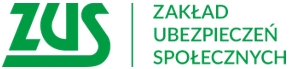 Oddział w Legnicy

OGŁOSZENIE ZAKŁAD UBEZPIECZEŃ SPOŁECZNYCH ODDZIAŁ W LEGNICY PRZY UL. WŁ. GRABSKIEGO 26, 59-220 LEGNICA

Zapraszamy do składania ofert do nawiązania współpracy w charakterze lekarza konsultanta ZUS na podstawie zawartej umowy o dzieło.
Poszukujemy specjalistów z zakresu:neurologii,okulistykiz zasięgu terytorialnego miast: Legnica, Lubin, Głogów, Złotoryja, Bolesławiec, Lwówek Śląski.

ZAMAWIAJĄCY:
Zakład Ubezpieczeń Społecznych Oddział w Legnicy, ul. Wł. Grabskiego 26, 59-220 Legnica.

PRZEDMIOT ZAMÓWIENIA:
Wydawanie specjalistycznych opinii lekarskich w 2022 roku, wykorzystywanych w postępowaniu orzeczniczym w sprawach związanych z  ustalaniem uprawnień do świadczeń z tytułu niezdolności do pracy.

TERMIN WYKONANIA ZAMÓWIENIA
Od dnia podpisania umowy do dnia 31.12.2022 r.

WYMAGANE DOKUMENTY:kopia dyplomu ukończenia studiów medycznychkopia dyplomu poświadczającego tytuł specjalistykopia prawa wykonywania zawoduzaświadczenie o niekaralności zawodowej lekarza, wydane przez właściwą Okręgową Izbę Lekarską.JAK PRZYGOTOWAĆ OFERTĘ
Wykonawca może złożyć ofertę na formularzu załączonym do niniejszego ogłoszenia lub w innej formie.
Oferta powinna zawierać dane:data sporządzenia oferty,imię i nazwisko,specjalizację,adres i numer telefonu,adres wykonywania konsultacji*,pieczątka i podpis.* Uwaga: Zamawiający dopuszcza możliwość przeprowadzania konsultacji:w gabinetach lekarskich w siedzibie Zakładu Ubezpieczeń Społecznych Oddział w Legnicyw gabinetach lekarzy konsultantów na terenie miast: Legnica, Lubin, Głogów, Złotoryja, Bolesławiec, Lwówek Śląski lub ich okolicy, skomunikowanej w sposób umożliwiający dotarcie ubezpieczonym kierowanym na badanie, publicznym środkiem transportu.MIEJSCE SKŁADANIA OFERT:
Ofertę należy złożyć w formie pisemnej w dowolnie wybranej formie przekazu:bezpośrednio na Sali Obsługi Klientów, w każdej Jednostce Terenowej Oddziałuprzesyłką na adres: Zakład Ubezpieczeń Społecznych Oddział w Legnicy, Wydział Orzecznictwa Lekarskiego i Prewencji, ul. Wł. Grabskiego 26, 59-220 Legnica  (z dopiskiem na kopercie: „oferta – konsultant”)faksem na numer: (76) 876 41 58drogą elektroniczną na adres:jolanta.krasucka@zus.pl lub agata.kazmierczak@zus.pl.OSOBY UPOWAŻNIONE DO KONTAKTU w godzinach 8:00 – 14:00sprawy orzeczniczo-lekarskie:Główny Lekarz Orzecznik - Jolanta Krasucka - tel. 76 876 40 60sprawy formalne:Naczelnik Wydziału Orzecznictwa Lekarskiego i Prewencji – Agata Kaźmierczak – tel. 76 876 40 69 oraz Specjalista w Wydziale OLP – Aneta Przystupa – tel. 76 876 40 68.CZAS TRWANIA NABORU NA STANOWISKO LEKARZA KONSULTANTA ZUS
do 30.11.2022 r.POZOSTAŁE WARUNKIZamawiający nawiąże współpracę z lekarzem, którego oferta spełni wszystkie wymagania określone w niniejszym ogłoszeniu i zostanie oceniona jako najkorzystniejsza w oparciu o przeprowadzone negocjacjeo terminie negocjacji cen kandydaci zostaną powiadomieni telefonicznieusługa będzie świadczona na podstawie zawartej umowy o dzieło pomiędzy Zamawiającym a Wykonawcą – wybranym lekarzem konsultantemZamawiający, wskaże wybranemu lekarzowi konsultantowi termin i miejsce podpisania umowy.ZAŁĄCZNIKIZałącznik nr 1 - Wzór formularza ofertowegoZałącznik nr 2 – Zgoda na przetwarzanie danych osobowychZałącznik nr 3 - Klauzula informacyjna RODO (tj. szczegółowe informacje na temat przetwarzania danych osobowych, w tym o celach przetwarzania, podstawach prawnych, okresie przechowywania, odbiorcach danych oraz prawach związanych z przetwarzaniem).